Спеціалізована загальноосвітня школа І- ІІІ ступенів  №8з поглибленим вивченням англійської мовиНовокаховської міської ради Херсонської області31.08.2020                                 Н А К А З                                       № 153 о/дПро заходи щодо виявлення, реагуванняна випадки насильства, булінгу (цькування)і взаємодії педагогічних працівниківіз іншими органами та службамиВідповідно до статті 11 Закону України «Про запобігання і протидію домашньому насильству» від 07 грудня 2017 року, Порядку взаємодії суб’єктів, що здійснюють заходи у сфері запобігання та протидії домашньому насильству і насильству за ознакою статті, затвердженого постановою Кабінету Міністрів України від 22 серпня 2018 року № 658, наказу Міністерства освіти і науки України від 02 жовтня 2018 року № 1047 «Про затвердження Методичних рекомендацій щодо виявлення, реагування на випадки домашнього насильства і взаємодії педагогічних працівників із іншими органами та службами», Закону України від 18.12.2018 №2657-VIII «Про внесення змін до деяких законодавчих актів України щодо протидії булінгу (цькуванню)», листа Міністерства освіти і науки України від 29.12.2018 року № 1/9-790 «Щодо організації роботи у закладах освіти з питань запобігання і протидії домашньому насильству та булінгу» та з метою створення у закладі освіти безпечного освітнього середовища, вільного від насильства, булінгу (цькування), сприяння реалізації прав осіб, постраждалих від насильства, та ефективного реагування на факти насильстваНАКАЗУЮ:1. Керівнику та працівникам закладу освіти у роботі щодо виявлення, реагування на випадки насильства, булінгу і взаємодії педагогічних працівників із іншими органами та службами керуватися «Порядком взаємодії суб’єктів, що здійснюють заходи у сфері запобігання та протидії домашньому насильству і насильству за ознакою статті», затвердженим постановою Кабінету Міністрів України від 22 серпня 2018 року №658.2. Затвердити правила поведінки для здобувачів освіти (додаток 1).3. Затвердити План заходів, спрямованих на запобігання та протидію насильству, булінгу (цькуванню) в закладі освіти (додаток 2).4. Затвердити Порядок подання та розгляду (з дотриманням конфіденційності) заяв про випадки насильства, булінгу (цькування) в закладі освіти (додаток 3).5. Затвердити Порядок реагування на доведені випадки насильства, булінгу (цькування) в закладі освіти та відповідальність осіб, причетних до насильства, булінгу (цькування) (додаток 4).6. Призначити уповноваженою особою для здійснення невідкладних заходів реагування у випадках виявлення фактів насильства, булінгу (цькування) та/або отримання заяв/повідомлень від постраждалої особи/інших осіб, проведення розслідування заступника директора школи з виховної роботи Квітку Л.О.7. Створити комісію з розгляду випадків насильства, булінгу (цькування) та затвердити її склад (додаток 5).8. Заступнику директора школи з виховної роботи Квітці Л.О.8.1. Забезпечити реалізацію інформаційно-просвітницьких заходів і з учасниками освітнього процесу з питань запобігання та протидії насильству, булінгу, у тому числі стосовно дітей та за участю дітей .8.2. Розмістити на інформаційному стенді та на офіційному веб-сайті закладу освіти контактну інформацію уповноваженої особи закладу, організацій та установ, служб підтримки постраждалих осіб, до яких слід звернутися y випадку насильства, булінгу.9. Педагогічним працівникам та господарсько-обслуговуючому персоналу закладу освіти у разі виявлення ознак чи факторів, що можуть вказувати на насильство, булінг, складні життєві обставини, жорстоке поводження з дитиною/працівником закладу освіти або ризики щодо їх виникнення стосовно дитини/працівника закладу освіти, передавати уповноваженій особі закладу освіти, а у разі її відсутності –безпосередньо керівникові закладу освіти (директорові) чи заступнику директора інформацію про дитину/працівника закладу освіти з метою планування подальших дій щодо заходів для надання медичної, психологічної або іншої допомоги постраждалому.10. Уповноваженій особі закладу освіти Квітці Л.О. у разі виникнення підозри щодо насильства, булінгу, жорстокого поводження з дитиною/працівником закладу освіти або якщо є реальна загроза його вчинення (удома, з боку однолітків, з боку інших) провести зустрічі з особою, стосовно якої є інформація про жорстоке поводження, намагатися розговорити, встановити контакт, довірливі стосунки та надати емоційну підтримку; проявити інтерес, дружелюбність, щирість, теплоту і симпатію, постраждала особа має відчути, що її дійсно чують і розуміють. У процесі розмови, якщо особа підтверджує факт жорстокого поводження чи насильства щодо неї, уповноваженій особі необхідно з’ясувати терміни подій, які відбулися, та отримати їх опис.11. У разі підтвердження виявленого факту насильства, булінгу (цькування) уповноваженій особі закладу освіти Квітці Л.О. повідомляти працівників психологічної служби закладу освіти, а працівникам психологічної служби за потреби скласти план корекційної роботи та здійснювати соціально-педагогічний, психологічний супровід з жертвою та її кривдником, особливо, якщо останнім є інший учень (учні) закладу, та у разі необхідності перенаправляти до інших спеціалістів (психотерапевта, невролога тощо).12. Інформацію про виявлені факти (звернення) про вчинення насильства, булінгу (цькування) вносити до Журналу реєстрації фактів виявлення (звернення) про вчинення насильства, булінгу (цькування).13. Відповідальність за організацію виконання даного наказу покласти на заступника директора школи з виховної роботи Квітку Л.О.14. Контроль за виконанням даного наказу залишаю за собою.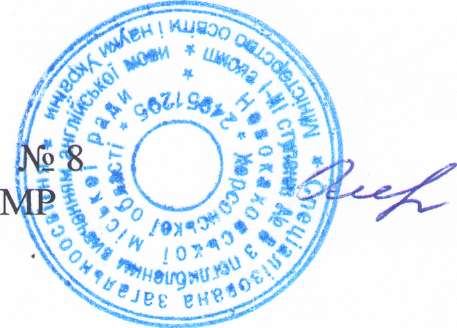     Директорка СЗОШНовокаховської 	Оксана ОЛІЙНИК				       Додаток 1до наказу по школі від 31.08.2020 № 153 о/д      ПРАВИЛА ПОВЕДІНКИ ЗДОБУВАЧІВ ОСВІТИЗагальні правила поведінкиЗдобувач освіти приходить до школи за 15-20 хвилин до початку занять, чистий і охайний, займає своє робоче місце з першим дзвінком, готує все необхідне навчальне приладдя.Не можна приносити на територію школи з будь-якою метою й використовувати будь-яким способом зброю, в т.ч. ножі, вибухові, вогненебезпечні речовини; спиртні напої, сигарети, наркотики та інші одурманюючі засоби й отрути.Забороняється вживання непристойних виразів і жестів.Не можна без дозволу педагогів (за узгодженням з батьками) йти зі школи та її території в урочний час.У разі пропуску занять до 3-х днів учень зобов’язаний пред’явити класному керівнику довідку або записку від батьків (осіб, що їх заміняють) про причину відсутності на заняттяхЗдобувач освіти школи повинен виявляти повагу до старших, піклуватися про молодших. Школярі поступаються дорогою дорослим, старші – молодшим, хлопчики – дівчаткам.Поза межами закладу освіти учні поводяться скрізь і усюди так, щоб не принизити свою честь і гідність, не заплямувати добре ім’я школи.Здобувач освіти бережуть майно школи, акуратно ставляться як до свого, так і до чужого майна, дотримуються чистоти і порядку на території школи.Здобувач освіти, які знайшли втрачені або забуті, на їхню думку, речі, повинні здати черговому, який знаходиться на першому поверсі закладу освіти.Фізична конфронтація, залякування і знущання є неприпустимими формами поведінки.Не дозволяється користуватися  мобільним телефоном іншими гаджетами на уроках.Здобувач освіти зобов’язаний виконувати домашні завдання в терміни, встановлені шкільною програмою.На першу вимогу вчителя слід пред’являти щоденник.Щодня вести запис домашніх завдань в щоденнику, гаджетах.Приносити на заняття всі необхідні підручники, зошити, письмове приладдя, інструменти, робочий і спортивний одяг.Поведінка здобувачів    освіти на урокахПід час уроку не можна шуміти, відволікатися самому і відволікати інших товаришів від занять розмовами, іграми й іншими справами, що не стосуються уроку.Якщо під час занять здобувачу освіти необхідно вийти з класу, то він повинен попросити дозволу у вчителя, піднявши руку.Якщо здобувач освіти хоче поставити питання вчителеві або відповісти на питання вчителя, він піднімає руку.Під час уроку учень має право ставити питання вчителеві, якщо не зрозумів матеріал під час пояснення.Учень має право в коректній формі обстоювати свій погляд і свої переконання при обговоренні різних спірних і неоднозначних питань.Поведінка здобувачів освіти на перервахПід час перерви здобувач освіти зобов’язаний:підтримувати чистоту і порядок на своєму робочому місці;вийти з класу, якщо попросить учитель;підкорятися вимогам чергового  учителя.Час перерви – особистий час кожного здобувача освіти. Він може його проводити по своєму розумінню, проте, не повинен заважати іншим.Під час перерви учні можуть вільно переміщатися по школі, окрім тих місць, де їм заборонено знаходитися в цілях безпеки (горище, підвал, кухня, фізична і хімічна лабораторії, майстерня, спортзал).Під час перерв забороняється бігати по сходах, поблизу вікон і в інших місцях, непристосованих для ігор.Під час перерв забороняється штовхати один одного, кидатися предметами і застосовувати фізичну силу.У школі категорично забороняється тютюнопаління.Категорично заборонено самовільно розкривати вікна, сидіти на підвіконнях чи виглядати у відкриті вікна.На перервах здобувачі освіти можуть звернутися до свого класного керівника, чергового учителя, дирекції школи за допомогою, якщо проти них здійснюються протиправні дії.Поведінка здобувачів освіти в їдальніПід час обіду в їдальні належить дотримуватися добросусідських взаємин і поводитися пристойно.Здобувачі освіти повинні шанобливо ставитись до працівників їдальні.Учні приходять в їдальню після закінчення уроку у визначений час.Розмовляти під час обіду слід неголосно, щоб не турбувати тих, хто їсть поряд.Учні прибирають посуд після прийому їжі.Здобувачі освіти дбайливо ставляться до майна шкільної їдальні.Учні мають право взяти в їдальню принесений з дому сніданок.Забороняється приходити в їдальню у верхньому одязі.Рекомендації до зовнішнього вигляду здобувачів освітиДо школи здобувачі освіти повинні приходити в одязі, що відповідає офісному стилю.Одяг повинен відповідати зросту, виражати пошану господаря до самого себе і суспільства.Рекомендується не використовувати косметику і не носити прикраси на заняття.Спортивний одяг, призначений для уроків фізкультури, на інших уроках недоречний.Знаходитися в школі у верхньому одязі без особливих на те причин не дозволяється.На уроках трудового навчання діти повинні мати робочу форму.На урочисті загальношкільні заходи учні приходять у святковій формі.Правила поведінки здобувачів освіти під час екскурсіїПід час слідування до місця перебування та назад дотримуватися правил дорожнього руху, не виходити на проїжджу частину.Без дозволу керівника групи не залишати місця перебування.У разі поганого самопочуття негайно повідомити керівника групи.Дотримуватися правил пристойної поведінки та виконувати розпорядження керівника групи.Дотримуватися правил протипожежної безпеки під час розведення вогнища.Не торкатися незнайомих предметів, які можуть бути вибухонебезпечними.Паління, вживання алкогольних напоїв та купання в річці суворо заборонені.Додаток 2до наказу по школі від 31.08.2020 № 153  о/дПлан заходів закладу освіти, спрямованих на запобігання та протидію булінгу (цькуванню)2020 -2021 навчального рокуДодаток 3до наказу по школі від 31.08.2020 № 153  о/дПорядок подання та розгляду заяв про випадки булінгу (цькування) у закладі освіти1.Заяву про випадки булінгу у закладі освіти має право подати будь-який учасник освітнього процесу.2.Заява подається керівнику закладу освіти відповідно до Закону України «Про звернення громадян».3.Здобувач освіти, який став свідком булінгу у школі, зобов’язаний повідомити про це вчителя, вихователя, психолога або безпосередньо керівника закладу освіти .4.Педагог або інший працівник закладу освіти, який став свідком булінгу або отримав повідомлення про факт булінгу від здобувача освіти, який був свідком або учасником булінгу, зобов’язаний повідомити керівника закладу освіти про цей факт.5.Керівник закладу освіти має розглянути звернення.6.Керівник закладу освіти створює комісію з розгляду випадків булінгу, яка з’ясовує обставини булінгу.7.Якщо випадок цькування був єдиноразовим, питання з налагодження мікроклімату в дитячому середовищі та розв’язання конфлікту вирішується у межах закладу освіти учасниками освітнього процесу.8.Якщо комісія визнала, що це був булінг, а не одноразовий конфлікт, то керівник закладу освіти повідомляє уповноважені підрозділи органів Національної поліції України та Службу у справах дітей.9.Здобувач освіти може звернутись на гарячу лінію ГО «Ла Страда -Україна» з протидії насильству в сім’ї або із захисту прав дітей; до соціальної служби з питань сім’ї, дітей та молоді; Національної поліції України; Центру надання безоплатної правової допомоги. Після отримання звернення дитини, відповідна особа або орган інформує керівника закладу освіти у письмовій формі про випадок булінгу. Керівник закладу освіти має розглянути таке звернення та з’ясувати всі обставини булінгу.Додаток 4до наказу по школі від 31.08.2020 № 153 о/дПорядок реагування на доведені випадки булінгу (цькування) у закладі освіти та відповідальність осіб, причетних до булінгу1.Керівник закладу освіти має розглянути звернення.2.Керівник закладу освіти створює комісію з розгляду випадків булінгу, яка з’ясовує обставини булінгу.3.Якщо комісія визнала, що це був булінг, а не одноразовий конфлікт, то керівник закладу освіти повідомляє уповноважені підрозділи органів Національної поліції України та Службу у справах дітей.Додаток 5до наказу по школі від 31.08.2020 № 153 о/дСклад комісії з протидії булінгу:голова комісії – Олійник О.М.;члени комісії:Сидорчук Т.О. – соціологиня;Доровських Л.В. –  психологиня;Мовчан Н.С. – заступниця директорки з НВР;Квітка Л.О. – заступниця директорки з ВР;Позднякова Л.О. – вчителька трудового навчання, голова профкому школи.Тиркало О.М.– голова батьківського комітету (за згодою).№ з/пНазва заходуТермінпроведенняВідповідальнийНормативно – правове та інформаційне забезпечення попередження насильства та булінгуНормативно – правове та інформаційне забезпечення попередження насильства та булінгуНормативно – правове та інформаційне забезпечення попередження насильства та булінгуНормативно – правове та інформаційне забезпечення попередження насильства та булінгу1Наради з різними категоріями працівників з питань профілактики булінгу (цькування):педагогічний персонал;допоміжний персонал;технічний персонал.вересеньКвітка Л.О.2Обговорення та прийняття правил поведінки в групах/класах, оформлення правил у виглядіВересень Класні керівники, старости класів (8-11 класи)3Організація механізм звернення та встановлення інформаційних скриньок для повідомлень про випадки булінгу (цькування)Вересень Психолог, соціальний педагог, класні керівники4Створення (або оновлення) розділу про профілактику булінгу (цькування) і розміщення нормативних документів на сайті закладу освітиВересень Куліш Д.С.5Виступ на загальношкільних батьківських зборах з профілактики булінгу (цькування) в учнівському колективіВересень Олійник О.М., Квітка Л.О.6Підготовка методичних рекомендацій для педагогів: - з вивчення учнівського колективу;з розпізнання ознак насильства різних видів щодо дітейжовтеньКвітка Л.О.7Оформлення тематичного стендуЖовтень Доровських Л.В., Сидорчук Т.О.8Підготовка тематичних буклетів за участю старшокласниківЛистопадКвітка Л.О.9Інформаційна акція  для старшокласниківГрудень Доровських Л.В., Сидорчук Т.О. Робота з вчителями та іншими працівниками закладу освітиРобота з вчителями та іншими працівниками закладу освітиРобота з вчителями та іншими працівниками закладу освітиРобота з вчителями та іншими працівниками закладу освіти10.Проведення навчальних семінарів для вчителів щодо запобігання булінгу (цькування) та заходів реагуванняжовтеньДоровських Л.В., Сидорчук Т.О.11Інструктивні наради з питань профілактики булінгу (цькування) з допоміжним та технічним персоналомлистопадОлійник О.М., Квітка Л.О.12Тренінг для вчителів щодо запобігання булінгу (цькування) у закладі освітиСічень Доровських Л.В., Сидорчук Т.О. 13Співбесіда з класними керівниками за результатами діагностики класного колективуПротягом рокуДоровських Л.В., Сидорчук Т.О., Квітка Л.О.14Консультування класних керівників психологом, соціальним педагогом з проблемних ситуаційПротягом рокуДоровських Л.В., Сидорчук Т.О.Робота з учнямиРобота з учнямиРобота з учнямиРобота з учнями15Проведення тренінгів для старшокласників з розвитку навичок спілкування та мирного вирішення конфліктівПротягом рокуДоровських Л.В.16Тренінгове заняття «Профілактика булінгу в учнівському середовищі»КвітеньСидорчук Т.О.17Перегляд відесюжетів щодо ненасильницьких методів поведінки та виховання, вирішення конфліктів, управління власними емоціями та подолання стресуПротягом рокуКласні керівники 5-11 класи18Міні-тренінг «Як навчити дітей безпечної поведінки в Інтернеті»КвітеньДоровських Л.В.19.Бесіда-тренінг «Віртуальний терор: тролінг і кібербулінг»КвітеньСидорчук Т.О.20Години спілкування «Кібербулінг: загроза ХХІ століття»Протягом рокуКласні керівники21Перегляд відеороликів «Кібербулінг або агресія в інтернеті: способи розпізнавання і захист дитини»Березень-квітеньСидорчук Т.О., Доровських Л.В.22Тиждень толерантностіЛистопадКласні керівники23Імітаційна гра для учнів середніх і старших класів «Розкажи про насильство»ГруденьКласні керівники24Анкета «Булінг у твоєму житті»Вересень Класні керівникиРобота з батькамиРобота з батькамиРобота з батькамиРобота з батьками25Поради батькам, щоби зменшити ризик булінгу та кібербулінгу для своєї дитиниПротягом рокуКласні керівники26Тематичні загальношкільні батьківські збориВересень – жовтень Директор27Проведення консультацій психолога з питань взаємин батьків з дітьмиВпродовж рокуДоровських Л.В., класні керівники28Консультування батьків щодо захисту прав та інтересів дітейВпродовж рокуСидорчук Т.О., Доровських Л.В., Квітка Л.О.Моніторинг освітнього середовища закладу освіти Моніторинг освітнього середовища закладу освіти Моніторинг освітнього середовища закладу освіти Моніторинг освітнього середовища закладу освіти 29Самооцінка закладу освіти за показниками безпеки, комфортності, інклюзивності2 рази на рікАдміністрація школи, колектив закладу30Анонімне анкетування учнів 5-11 –го класів про випадки булінгу (цькування) у школігруденьДоровських Л.В., Сидорчук Т.О.31Анкетування батьків про безпеку в закладі освітиГрудень Класні керівники32Діагностика стосунків у закладі освіти. Анкетування учнів та вчителівЛютий Доровських Л.В., Сидорчук Т.О.